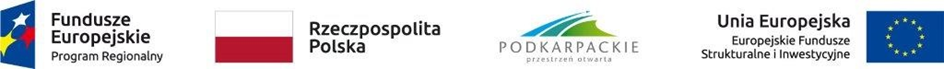 Załącznik nr 3 do postępowania nr 2/PO/02/2019 OPIS PRZEDMIOTU ZAMÓWIENIANrZadanie nr 1 (CZĘŚĆ I) - KOMPUTERYZadanie nr 1 (CZĘŚĆ I) - KOMPUTERYZadanie nr 1 (CZĘŚĆ I) - KOMPUTERY1KOMPUTER PRZENOŚNY - LAPTOP - typ 1KOMPUTER PRZENOŚNY - LAPTOP - typ 1KOMPUTER PRZENOŚNY - LAPTOP - typ 1Ilość sztuk: 3Ilość sztuk: 3Ilość sztuk: 3Wielkość matrycy (przekątna)min. 13 cali max. 14 cali min. 13 cali max. 14 cali Wydajność procesora1. Zamawiający oczekuje, że zaoferowane urządzenie uzyska w teście BAPCo® SYSmark® 2014 wynik ogólny nie mniejszy, niż 1500 punktów. Testy winny być przeprowadzane na urządzeniu z zainstalowanym system operacyjny zgodnym z oferowanym przez wykonawcę. Jedyna różnica może dotyczyć wersji językowej. Wszystkie ustawienia testów, o których jest mowa 
w podręczniku pt. „BAPCo® SYSmark® 2014 User Guide” powinny być zgodne z domyślnie proponowanymi przez producenta. 2. Zamawiający oczekuje, że zaoferowany procesor będzie osiągał wynik co najmniej 7600 pkt w kategorii PassMark CPU Mark, według wyników opublikowanych na stronie http://www.cpubenchmark.net Wynik musi się znajdować na w/w stronie w terminie pomiędzy ukazaniem się ogłoszenia a terminem składania ofert1. Zamawiający oczekuje, że zaoferowane urządzenie uzyska w teście BAPCo® SYSmark® 2014 wynik ogólny nie mniejszy, niż 1500 punktów. Testy winny być przeprowadzane na urządzeniu z zainstalowanym system operacyjny zgodnym z oferowanym przez wykonawcę. Jedyna różnica może dotyczyć wersji językowej. Wszystkie ustawienia testów, o których jest mowa 
w podręczniku pt. „BAPCo® SYSmark® 2014 User Guide” powinny być zgodne z domyślnie proponowanymi przez producenta. 2. Zamawiający oczekuje, że zaoferowany procesor będzie osiągał wynik co najmniej 7600 pkt w kategorii PassMark CPU Mark, według wyników opublikowanych na stronie http://www.cpubenchmark.net Wynik musi się znajdować na w/w stronie w terminie pomiędzy ukazaniem się ogłoszenia a terminem składania ofertIlość pamięci RAMmin. 8 GBmin. 8 GBRodzaj dysku twardegoNp. typu SSDNp. typu SSDPojemność dysku twardegomin. 256 GBmin. 256 GBRodzaj matrycyNp. typu Matowa, IPSNp. typu Matowa, IPSRozdzielczość matrycyco najmniej 1920 x 1080 pikseli co najmniej 1920 x 1080 pikseli Rodzaj karty graficznejzintegrowanazintegrowanaWydajność karty graficznejZamawiający oczekuje, że zaoferowana karta graficzna będzie osiągała wynik co najmniej 1000 pkt w kategorii PassMark - G3D Mark, według wyników opublikowanych na stronie http://www.cpubenchmark.net Wynik musi się znajdować na w/w stronie w terminie pomiędzy ukazaniem się ogłoszenia a terminem składania ofertZamawiający oczekuje, że zaoferowana karta graficzna będzie osiągała wynik co najmniej 1000 pkt w kategorii PassMark - G3D Mark, według wyników opublikowanych na stronie http://www.cpubenchmark.net Wynik musi się znajdować na w/w stronie w terminie pomiędzy ukazaniem się ogłoszenia a terminem składania ofertŁączność bezprzewodowaMin. Wi-FI (a/b/g/n/ac), BluetoothMin. Wi-FI (a/b/g/n/ac), BluetoothWejścia/wyjścia min. USB 3.0; USB-C; HDMI; czytnik kart microSD; wyjście/wejście typu mini jackmin. USB 3.0; USB-C; HDMI; czytnik kart microSD; wyjście/wejście typu mini jackMateriał wykonania obudowy AluminiumAluminiumWagamaksymalnie 1400 grammaksymalnie 1400 gramPodświetlenie klawiaturytak, białetak, białeCzytnik linii papilarnychtak, do logowania w OStak, do logowania w OSSystem operacyjnytak, w polskiej wersji językowej, wyposażony w graficzny interfejs użytkownika, w pełni kompatybilny 
z oferowanym Sprzętem i zainstalowany na nim, musi zawierać wbudowane mechanizmy ochrony antywirusowej,  zaporę sieciowa, z systemem musi być dostarczona w pełni kompatybilna przeglądarka internetowa i klient poczty, musi umożliwiać utworzenie wielu kont użytkowników o różnych poziomach uprawnień, musi umożliwiać automatyczne aktualizacje pobierane on line ze stron producenta (bez pośredników), musi mieć możliwość skonfigurowania przez administratora regularnego automatycznego pobierania ze strony internetowej producenta systemu operacyjnego 
i instalowania aktualizacji i poprawek do systemu operacyjnego.tak, w polskiej wersji językowej, wyposażony w graficzny interfejs użytkownika, w pełni kompatybilny 
z oferowanym Sprzętem i zainstalowany na nim, musi zawierać wbudowane mechanizmy ochrony antywirusowej,  zaporę sieciowa, z systemem musi być dostarczona w pełni kompatybilna przeglądarka internetowa i klient poczty, musi umożliwiać utworzenie wielu kont użytkowników o różnych poziomach uprawnień, musi umożliwiać automatyczne aktualizacje pobierane on line ze stron producenta (bez pośredników), musi mieć możliwość skonfigurowania przez administratora regularnego automatycznego pobierania ze strony internetowej producenta systemu operacyjnego 
i instalowania aktualizacji i poprawek do systemu operacyjnego.Dodatkowe akcesoriaZasilacz, case (futerał) , mysz bezprzewodowa, instrukcja obsługiZasilacz, case (futerał) , mysz bezprzewodowa, instrukcja obsługiGwarancja Min. 24 miesiąceMin. 24 miesiące2KOMPUTER PRZENOŚNY - LAPTOP - typ 2KOMPUTER PRZENOŚNY - LAPTOP - typ 2KOMPUTER PRZENOŚNY - LAPTOP - typ 2Ilość sztuk: 11Ilość sztuk: 11Ilość sztuk: 11Wielkość matrycy (przekątna)Min. 15,6 caliMin. 15,6 caliWydajność procesora1. Zamawiający oczekuje, że zaoferowane urządzenie uzyska w teście BAPCo® SYSmark® 2014 wynik ogólny nie mniejszy, niż 1500 punktów. Testy winny być przeprowadzane na urządzeniu z zainstalowanym system operacyjny zgodnym z oferowanym przez wykonawcę. Jedyna różnica może dotyczyć wersji językowej. Wszystkie ustawienia testów, o których jest mowa 
w podręczniku pt. „BAPCo® SYSmark® 2014 User Guide” powinny być zgodne z domyślnie proponowanymi przez producenta. 2. Zamawiający oczekuje, że zaoferowany procesor będzie osiągał wynik co najmniej 7600 pkt w kategorii PassMark CPU Mark, według wyników opublikowanych na stronie http://www.cpubenchmark.net Wynik musi się znajdować na w/w stronie w terminie pomiędzy ukazaniem się ogłoszenia a terminem składania ofert1. Zamawiający oczekuje, że zaoferowane urządzenie uzyska w teście BAPCo® SYSmark® 2014 wynik ogólny nie mniejszy, niż 1500 punktów. Testy winny być przeprowadzane na urządzeniu z zainstalowanym system operacyjny zgodnym z oferowanym przez wykonawcę. Jedyna różnica może dotyczyć wersji językowej. Wszystkie ustawienia testów, o których jest mowa 
w podręczniku pt. „BAPCo® SYSmark® 2014 User Guide” powinny być zgodne z domyślnie proponowanymi przez producenta. 2. Zamawiający oczekuje, że zaoferowany procesor będzie osiągał wynik co najmniej 7600 pkt w kategorii PassMark CPU Mark, według wyników opublikowanych na stronie http://www.cpubenchmark.net Wynik musi się znajdować na w/w stronie w terminie pomiędzy ukazaniem się ogłoszenia a terminem składania ofertIlość pamięci RAMmin. 8 GBmin. 8 GBRodzaj dysku twardegoNp. typu HDDNp. typu HDDPojemność dysku twardegomin. 1000 GBmin. 1000 GBRodzaj matrycyNp. typu Matowa, IPSNp. typu Matowa, IPSRozdzielczość matrycyco najmniej 1920 x 1080 pikseli co najmniej 1920 x 1080 pikseli Rodzaj karty graficznejdedykowanadedykowanaWydajność karty graficznejZamawiający oczekuje, że zaoferowana karta graficzna będzie osiągała wynik co najmniej 2100 pkt w kategorii PassMark - G3D Mark, według wyników opublikowanych na stronie http://www.cpubenchmark.net Wynik musi się znajdować na w/w stronie w terminie pomiędzy ukazaniem się ogłoszenia a terminem składania ofertZamawiający oczekuje, że zaoferowana karta graficzna będzie osiągała wynik co najmniej 2100 pkt w kategorii PassMark - G3D Mark, według wyników opublikowanych na stronie http://www.cpubenchmark.net Wynik musi się znajdować na w/w stronie w terminie pomiędzy ukazaniem się ogłoszenia a terminem składania ofertŁączność bezprzewodowaMin. Wi-FI (co najmniej ac), BluetoothMin. Wi-FI (co najmniej ac), BluetoothWejścia/wyjścia min. USB 3.0; USB-C; HDMI; czytnik kart microSD; wyjście/wejście typu mini jackmin. USB 3.0; USB-C; HDMI; czytnik kart microSD; wyjście/wejście typu mini jackMateriał wykonania obudowy Aluminium lub tworzywo sztuczneAluminium lub tworzywo sztuczneWagamaksymalnie 2400 grammaksymalnie 2400 gramPodświetlenie klawiaturytaktakCzytnik linii papilarnychnie wymaganynie wymaganySystem operacyjnytak, w polskiej wersji językowej, wyposażony w graficzny interfejs użytkownika, w pełni kompatybilny z oferowanym Sprzętem i zainstalowany na nim, musi zawierać wbudowane mechanizmy ochrony antywirusowej,  zaporę sieciowa, z systemem musi być dostarczona w pełni kompatybilna przeglądarka internetowa i klient poczty, musi umożliwiać utworzenie wielu kont użytkowników o różnych poziomach uprawnień, musi umożliwiać automatyczne aktualizacje pobierane on line ze stron producenta (bez pośredników), musi mieć możliwość skonfigurowania przez administratora regularnego automatycznego pobierania ze strony internetowej producenta systemu operacyjnego 
i instalowania aktualizacji i poprawek do systemu operacyjnego.tak, w polskiej wersji językowej, wyposażony w graficzny interfejs użytkownika, w pełni kompatybilny z oferowanym Sprzętem i zainstalowany na nim, musi zawierać wbudowane mechanizmy ochrony antywirusowej,  zaporę sieciowa, z systemem musi być dostarczona w pełni kompatybilna przeglądarka internetowa i klient poczty, musi umożliwiać utworzenie wielu kont użytkowników o różnych poziomach uprawnień, musi umożliwiać automatyczne aktualizacje pobierane on line ze stron producenta (bez pośredników), musi mieć możliwość skonfigurowania przez administratora regularnego automatycznego pobierania ze strony internetowej producenta systemu operacyjnego 
i instalowania aktualizacji i poprawek do systemu operacyjnego.Dodatkowe akcesoriaZasilacz, case (futerał) , mysz bezprzewodowa, instrukcja obsługiZasilacz, case (futerał) , mysz bezprzewodowa, instrukcja obsługiGwarancja Min. 24 miesiąceMin. 24 miesiące3KOMPUTER PRZENOŚNY - LAPTOP - typ 3KOMPUTER PRZENOŚNY - LAPTOP - typ 3KOMPUTER PRZENOŚNY - LAPTOP - typ 3Ilość sztuk: 3Ilość sztuk: 3Ilość sztuk: 3Wielkość matrycy (przekątna)min. 13 cali max. 15 calimin. 13 cali max. 15 caliWydajność procesora1. Zamawiający oczekuje, że zaoferowane urządzenie uzyska w teście BAPCo® SYSmark® 2014 wynik ogólny nie mniejszy, niż 1500 punktów. Testy winny być przeprowadzane na urządzeniu z zainstalowanym system operacyjny zgodnym z oferowanym przez wykonawcę. Jedyna różnica może dotyczyć wersji językowej. Wszystkie ustawienia testów, o których jest mowa w podręczniku pt. „BAPCo® SYSmark® 2014 User Guide” powinny być zgodne z domyślnie proponowanymi przez producenta. 2. Zamawiający oczekuje, że zaoferowany procesor będzie osiągał wynik co najmniej 9200 pkt w kategorii PassMark CPU Mark, według wyników opublikowanych na stronie http://www.cpubenchmark.net Wynik musi się znajdować na w/w stronie w terminie pomiędzy ukazaniem się ogłoszenia a terminem składania ofert1. Zamawiający oczekuje, że zaoferowane urządzenie uzyska w teście BAPCo® SYSmark® 2014 wynik ogólny nie mniejszy, niż 1500 punktów. Testy winny być przeprowadzane na urządzeniu z zainstalowanym system operacyjny zgodnym z oferowanym przez wykonawcę. Jedyna różnica może dotyczyć wersji językowej. Wszystkie ustawienia testów, o których jest mowa w podręczniku pt. „BAPCo® SYSmark® 2014 User Guide” powinny być zgodne z domyślnie proponowanymi przez producenta. 2. Zamawiający oczekuje, że zaoferowany procesor będzie osiągał wynik co najmniej 9200 pkt w kategorii PassMark CPU Mark, według wyników opublikowanych na stronie http://www.cpubenchmark.net Wynik musi się znajdować na w/w stronie w terminie pomiędzy ukazaniem się ogłoszenia a terminem składania ofertIlość pamięci RAMmin. 16 GBmin. 16 GBRodzaj dysku twardegoNp. typu SSDNp. typu SSDPojemność dysku twardegomin. 480 GBmin. 480 GBRodzaj matrycyNp. typu LED, IPSNp. typu LED, IPSRozdzielczość matrycyco najmniej 1920 x 1080 pikseli co najmniej 1920 x 1080 pikseli Rodzaj karty graficznejdedykowanadedykowanaWydajność karty graficznejZamawiający oczekuje, że zaoferowana karta graficzna będzie osiągała wynik co najmniej 3900 pkt w kategorii PassMark - G3D Mark, według wyników opublikowanych na stronie http://www.cpubenchmark.net Wynik musi się znajdować na w/w stronie w terminie pomiędzy ukazaniem się ogłoszenia a terminem składania ofertZamawiający oczekuje, że zaoferowana karta graficzna będzie osiągała wynik co najmniej 3900 pkt w kategorii PassMark - G3D Mark, według wyników opublikowanych na stronie http://www.cpubenchmark.net Wynik musi się znajdować na w/w stronie w terminie pomiędzy ukazaniem się ogłoszenia a terminem składania ofertŁączność bezprzewodowaMin. Wi-FI (co najmniej ac), BluetoothMin. Wi-FI (co najmniej ac), BluetoothWejścia/wyjścia min. USB 3.0; USB-C; HDMI; czytnik kart microSD; wyjście/wejście typu mini jackmin. USB 3.0; USB-C; HDMI; czytnik kart microSD; wyjście/wejście typu mini jackMateriał wykonania obudowy Aluminium Aluminium Wagamaksymalnie 1700 grammaksymalnie 1700 gramPodświetlenie klawiaturytak, białetak, białeCzytnik linii papilarnychtak, do logowania w OStak, do logowania w OSSystem operacyjnytak, w polskiej wersji językowej, wyposażony w graficzny interfejs użytkownika, w pełni kompatybilny z oferowanym Sprzętem i zainstalowany na nim, musi zawierać wbudowane mechanizmy ochrony antywirusowej,  zaporę sieciowa, z systemem musi być dostarczona w pełni kompatybilna przeglądarka internetowa i klient poczty, musi umożliwiać utworzenie wielu kont użytkowników o różnych poziomach uprawnień, musi umożliwiać automatyczne aktualizacje pobierane on line ze stron producenta (bez pośredników), musi mieć możliwość skonfigurowania przez administratora regularnego automatycznego pobierania ze strony internetowej producenta systemu operacyjnego 
i instalowania aktualizacji i poprawek do systemu operacyjnego.tak, w polskiej wersji językowej, wyposażony w graficzny interfejs użytkownika, w pełni kompatybilny z oferowanym Sprzętem i zainstalowany na nim, musi zawierać wbudowane mechanizmy ochrony antywirusowej,  zaporę sieciowa, z systemem musi być dostarczona w pełni kompatybilna przeglądarka internetowa i klient poczty, musi umożliwiać utworzenie wielu kont użytkowników o różnych poziomach uprawnień, musi umożliwiać automatyczne aktualizacje pobierane on line ze stron producenta (bez pośredników), musi mieć możliwość skonfigurowania przez administratora regularnego automatycznego pobierania ze strony internetowej producenta systemu operacyjnego 
i instalowania aktualizacji i poprawek do systemu operacyjnego.Dodatkowe akcesoriaZasilacz, case (futerał) , mysz bezprzewodowa, instrukcja obsługiZasilacz, case (futerał) , mysz bezprzewodowa, instrukcja obsługiGwarancja Min. 24 miesiące Min. 24 miesiące 4KOMPUTER PRZENOŚNY - LAPTOP - typ 4KOMPUTER PRZENOŚNY - LAPTOP - typ 4KOMPUTER PRZENOŚNY - LAPTOP - typ 4Ilość sztuk: 1Ilość sztuk: 1Ilość sztuk: 1Wielkość matrycy (przekątna)Min. 15,6 calaMin. 15,6 calaWydajność procesora1. Zamawiający oczekuje, że zaoferowane urządzenie uzyska w teście BAPCo® SYSmark® 2014 wynik ogólny nie mniejszy, niż 1500 punktów. Testy winny być przeprowadzane na urządzeniu z zainstalowanym system operacyjny zgodnym z oferowanym przez wykonawcę. Jedyna różnica może dotyczyć wersji językowej. Wszystkie ustawienia testów, o których jest mowa w podręczniku pt. „BAPCo® SYSmark® 2014 User Guide” powinny być zgodne z domyślnie proponowanymi przez producenta. 2. Zamawiający oczekuje, że zaoferowany procesor będzie osiągał wynik co najmniej 12000 pkt w kategorii PassMark CPU Mark, według wyników opublikowanych na stronie http://www.cpubenchmark.net Wynik musi się znajdować na w/w stronie w terminie pomiędzy ukazaniem się ogłoszenia a terminem składania ofert1. Zamawiający oczekuje, że zaoferowane urządzenie uzyska w teście BAPCo® SYSmark® 2014 wynik ogólny nie mniejszy, niż 1500 punktów. Testy winny być przeprowadzane na urządzeniu z zainstalowanym system operacyjny zgodnym z oferowanym przez wykonawcę. Jedyna różnica może dotyczyć wersji językowej. Wszystkie ustawienia testów, o których jest mowa w podręczniku pt. „BAPCo® SYSmark® 2014 User Guide” powinny być zgodne z domyślnie proponowanymi przez producenta. 2. Zamawiający oczekuje, że zaoferowany procesor będzie osiągał wynik co najmniej 12000 pkt w kategorii PassMark CPU Mark, według wyników opublikowanych na stronie http://www.cpubenchmark.net Wynik musi się znajdować na w/w stronie w terminie pomiędzy ukazaniem się ogłoszenia a terminem składania ofertIlość pamięci RAMmin. 16 GBmin. 16 GBRodzaj dysku twardego 1Np. typu SSDNp. typu SSDPojemność dysku twardegomin. 480 GBmin. 480 GBRodzaj dysku twardego 2Np. typu HDDNp. typu HDDPojemność dysku twardegomin. 1000 GBmin. 1000 GBRodzaj matrycyNp. LED, IPSNp. LED, IPSRozdzielczość matrycyco najmniej 3840 x 2160 pikseli co najmniej 3840 x 2160 pikseli Rodzaj karty graficznejdedykowanadedykowanaWydajność karty graficznejZamawiający oczekuje, że zaoferowana karta graficzna będzie osiągała wynik co najmniej 7700 pkt w kategorii PassMark - G3D Mark, według wyników opublikowanych na stronie http://www.cpubenchmark.net Wynik musi się znajdować na w/w stronie w terminie pomiędzy ukazaniem się ogłoszenia a terminem składania ofertZamawiający oczekuje, że zaoferowana karta graficzna będzie osiągała wynik co najmniej 7700 pkt w kategorii PassMark - G3D Mark, według wyników opublikowanych na stronie http://www.cpubenchmark.net Wynik musi się znajdować na w/w stronie w terminie pomiędzy ukazaniem się ogłoszenia a terminem składania ofertŁączność bezprzewodowaMin. Wi-FI (co najmniej ac), BluetoothMin. Wi-FI (co najmniej ac), BluetoothWejścia/wyjścia min. USB 3.0; USB-C; HDMI; czytnik kart microSD; wyjście/wejście typu mini jackmin. USB 3.0; USB-C; HDMI; czytnik kart microSD; wyjście/wejście typu mini jackMateriał wykonania obudowy Aluminium lub tworzywo sztuczneAluminium lub tworzywo sztuczneWagamaksymalnie 3200 grammaksymalnie 3200 gramPodświetlenie klawiaturytak, białetak, białeCzytnik linii papilarnychtak, do logowania w OStak, do logowania w OSSystem operacyjnytak, w polskiej wersji językowej, wyposażony w graficzny interfejs użytkownika, w pełni kompatybilny 
z oferowanym Sprzętem i zainstalowany na nim, musi zawierać wbudowane mechanizmy ochrony antywirusowej,  zaporę sieciowa, z systemem musi być dostarczona w pełni kompatybilna przeglądarka internetowa i klient poczty, musi umożliwiać utworzenie wielu kont użytkowników o różnych poziomach uprawnień, musi umożliwiać automatyczne aktualizacje pobierane on line ze stron producenta (bez pośredników), musi mieć możliwość skonfigurowania przez administratora regularnego automatycznego pobierania ze strony internetowej producenta systemu operacyjnego 
i instalowania aktualizacji i poprawek do systemu operacyjnego.tak, w polskiej wersji językowej, wyposażony w graficzny interfejs użytkownika, w pełni kompatybilny 
z oferowanym Sprzętem i zainstalowany na nim, musi zawierać wbudowane mechanizmy ochrony antywirusowej,  zaporę sieciowa, z systemem musi być dostarczona w pełni kompatybilna przeglądarka internetowa i klient poczty, musi umożliwiać utworzenie wielu kont użytkowników o różnych poziomach uprawnień, musi umożliwiać automatyczne aktualizacje pobierane on line ze stron producenta (bez pośredników), musi mieć możliwość skonfigurowania przez administratora regularnego automatycznego pobierania ze strony internetowej producenta systemu operacyjnego 
i instalowania aktualizacji i poprawek do systemu operacyjnego.Dodatkowe akcesoriaZasilacz, case (futerał) , mysz bezprzewodowa, instrukcja obsługiZasilacz, case (futerał) , mysz bezprzewodowa, instrukcja obsługiGwarancja Min. 24 miesiące Min. 24 miesiące 5KOMPUTER STACJONARNY - typ 1KOMPUTER STACJONARNY - typ 1KOMPUTER STACJONARNY - typ 1Ilość sztuk: 10Ilość sztuk: 10Ilość sztuk: 10Wydajność procesora1. Zamawiający oczekuje, że zaoferowane urządzenie uzyska w teście BAPCo® SYSmark® 2014 wynik ogólny nie mniejszy, niż 1500 punktów. Testy winny być przeprowadzane na urządzeniu z zainstalowanym system operacyjny zgodnym z oferowanym przez wykonawcę. Jedyna różnica może dotyczyć wersji językowej. Wszystkie ustawienia testów, o których jest mowa w podręczniku pt. „BAPCo® SYSmark® 2014 User Guide” powinny być zgodne z domyślnie proponowanymi przez producenta. 2. Zamawiający oczekuje, że zaoferowany procesor będzie osiągał wynik co najmniej 15000 pkt w kategorii PassMark CPU Mark, według wyników opublikowanych na stronie http://www.cpubenchmark.net Wynik musi się znajdować na w/w stronie w terminie pomiędzy ukazaniem się ogłoszenia a terminem składania ofert1. Zamawiający oczekuje, że zaoferowane urządzenie uzyska w teście BAPCo® SYSmark® 2014 wynik ogólny nie mniejszy, niż 1500 punktów. Testy winny być przeprowadzane na urządzeniu z zainstalowanym system operacyjny zgodnym z oferowanym przez wykonawcę. Jedyna różnica może dotyczyć wersji językowej. Wszystkie ustawienia testów, o których jest mowa w podręczniku pt. „BAPCo® SYSmark® 2014 User Guide” powinny być zgodne z domyślnie proponowanymi przez producenta. 2. Zamawiający oczekuje, że zaoferowany procesor będzie osiągał wynik co najmniej 15000 pkt w kategorii PassMark CPU Mark, według wyników opublikowanych na stronie http://www.cpubenchmark.net Wynik musi się znajdować na w/w stronie w terminie pomiędzy ukazaniem się ogłoszenia a terminem składania ofertIlość pamięci RAMmin. 32 GBmin. 32 GBRodzaj dysku twardego 1Np. typu SSDNp. typu SSDPojemność dysku twardego 1min. 400 GBmin. 400 GBRodzaj dysku twardego 2Np. typu HDD Np. typu HDD Pojemność dysku twardego 2min. 1000 GBmin. 1000 GBWydajność karty graficznej dedykowanejZamawiający oczekuje, że zaoferowana karta graficzna będzie osiągała wynik co najmniej 14000 pkt w kategorii PassMark - G3D Mark, według wyników opublikowanych na stronie http://www.cpubenchmark.net Wynik musi się znajdować na w/w stronie w terminie pomiędzy ukazaniem się ogłoszenia a terminem składania ofertZamawiający oczekuje, że zaoferowana karta graficzna będzie osiągała wynik co najmniej 14000 pkt w kategorii PassMark - G3D Mark, według wyników opublikowanych na stronie http://www.cpubenchmark.net Wynik musi się znajdować na w/w stronie w terminie pomiędzy ukazaniem się ogłoszenia a terminem składania ofertNapęd optycznyTAK co najmniej DVD +/-RW TAK co najmniej DVD +/-RW Łączność bezprzewodowaMin. Wi-FI (a/b/g/n/ac), BluetoothMin. Wi-FI (a/b/g/n/ac), BluetoothWejścia/wyjścia min. 2 x USB 3.0; USB-C; 2 x HDMI; mini jack; min. 2 x USB 3.0; USB-C; 2 x HDMI; mini jack; Płyta głównaumożliwiająca rozbudowę pamięci RAM do 64 GB, ze zintegrowaną kartą dźwiękowąumożliwiająca rozbudowę pamięci RAM do 64 GB, ze zintegrowaną kartą dźwiękowąSystem operacyjnytak, System 64 bitowy, w polskiej wersji językowej, wyposażony w graficzny interfejs użytkownika, w pełni kompatybilny z oferowanym Sprzętem i zainstalowany na nim, musi zawierać wbudowane mechanizmy ochrony antywirusowej,  zaporę sieciowa, z systemem musi być dostarczona w pełni kompatybilna przeglądarka internetowa i klient poczty, musi umożliwiać utworzenie wielu kont użytkowników o różnych poziomach uprawnień, musi umożliwiać automatyczne aktualizacje pobierane on line ze stron producenta (bez pośredników), musi mieć możliwość skonfigurowania przez administratora regularnego automatycznego pobierania ze strony internetowej producenta systemu operacyjnego 
i instalowania aktualizacji i poprawek do systemu operacyjnego.tak, System 64 bitowy, w polskiej wersji językowej, wyposażony w graficzny interfejs użytkownika, w pełni kompatybilny z oferowanym Sprzętem i zainstalowany na nim, musi zawierać wbudowane mechanizmy ochrony antywirusowej,  zaporę sieciowa, z systemem musi być dostarczona w pełni kompatybilna przeglądarka internetowa i klient poczty, musi umożliwiać utworzenie wielu kont użytkowników o różnych poziomach uprawnień, musi umożliwiać automatyczne aktualizacje pobierane on line ze stron producenta (bez pośredników), musi mieć możliwość skonfigurowania przez administratora regularnego automatycznego pobierania ze strony internetowej producenta systemu operacyjnego 
i instalowania aktualizacji i poprawek do systemu operacyjnego.Dodatkowe akcesoriaZasilacz wraz z kablem zasilającymZasilacz wraz z kablem zasilającymGwarancja Min. 24 miesiące Min. 24 miesiące 6KOMPUTER STACJONARNY - typ 2KOMPUTER STACJONARNY - typ 2KOMPUTER STACJONARNY - typ 2Ilość sztuk: 4Ilość sztuk: 4Ilość sztuk: 4Wydajność procesora1. Zamawiający oczekuje, że zaoferowane urządzenie uzyska w teście BAPCo® SYSmark® 2014 wynik ogólny nie mniejszy, niż 1500 punktów. Testy winny być przeprowadzane na urządzeniu z zainstalowanym system operacyjny zgodnym z oferowanym przez wykonawcę. Jedyna różnica może dotyczyć wersji językowej. Wszystkie ustawienia testów, o których jest mowa 
w podręczniku pt. „BAPCo® SYSmark® 2014 User Guide” powinny być zgodne z domyślnie proponowanymi przez producenta. 2. Zamawiający oczekuje, że zaoferowany procesor będzie osiągał wynik co najmniej 10000 pkt w kategorii PassMark CPU Mark, według wyników opublikowanych na stronie http://www.cpubenchmark.net Wynik musi się znajdować na w/w stronie w terminie pomiędzy ukazaniem się ogłoszenia a terminem składania ofert1. Zamawiający oczekuje, że zaoferowane urządzenie uzyska w teście BAPCo® SYSmark® 2014 wynik ogólny nie mniejszy, niż 1500 punktów. Testy winny być przeprowadzane na urządzeniu z zainstalowanym system operacyjny zgodnym z oferowanym przez wykonawcę. Jedyna różnica może dotyczyć wersji językowej. Wszystkie ustawienia testów, o których jest mowa 
w podręczniku pt. „BAPCo® SYSmark® 2014 User Guide” powinny być zgodne z domyślnie proponowanymi przez producenta. 2. Zamawiający oczekuje, że zaoferowany procesor będzie osiągał wynik co najmniej 10000 pkt w kategorii PassMark CPU Mark, według wyników opublikowanych na stronie http://www.cpubenchmark.net Wynik musi się znajdować na w/w stronie w terminie pomiędzy ukazaniem się ogłoszenia a terminem składania ofertIlość pamięci RAMmin. 16 GBmin. 16 GBRodzaj dysku twardego 1Np. typu SSDNp. typu SSDPojemność dysku twardego 1min. 400 GBmin. 400 GBRodzaj dysku twardego 2Np. typu HDD Np. typu HDD Pojemność dysku twardego 2min. 1000 GBmin. 1000 GBWydajność karty graficznej dedykowanejZamawiający oczekuje, że zaoferowana karta graficzna będzie osiągała wynik co najmniej 8000 pkt w kategorii PassMark - G3D Mark, według wyników opublikowanych na stronie http://www.cpubenchmark.net Wynik musi się znajdować na w/w stronie w terminie pomiędzy ukazaniem się ogłoszenia a terminem składania ofertZamawiający oczekuje, że zaoferowana karta graficzna będzie osiągała wynik co najmniej 8000 pkt w kategorii PassMark - G3D Mark, według wyników opublikowanych na stronie http://www.cpubenchmark.net Wynik musi się znajdować na w/w stronie w terminie pomiędzy ukazaniem się ogłoszenia a terminem składania ofertNapęd optycznyTAK co najmniej DVD +/-RW TAK co najmniej DVD +/-RW Łączność bezprzewodowaMin. Wi-FI (a/b/g/n/ac), BluetoothMin. Wi-FI (a/b/g/n/ac), BluetoothWejścia/wyjścia min. 2 x USB 3.0; USB-C; 2 x HDMI; mini jack; min. 2 x USB 3.0; USB-C; 2 x HDMI; mini jack; Płyta głównaumożliwiająca rozbudowę pamięci RAM do 32 GB, ze zintegrowaną kartą dźwiękowąumożliwiająca rozbudowę pamięci RAM do 32 GB, ze zintegrowaną kartą dźwiękowąSystem operacyjnytak, System 64 bitowy, w polskiej wersji językowej, wyposażony w graficzny interfejs użytkownika, w pełni kompatybilny z oferowanym Sprzętem i zainstalowany na nim, musi zawierać wbudowane mechanizmy ochrony antywirusowej,  zaporę sieciowa, z systemem musi być dostarczona w pełni kompatybilna przeglądarka internetowa i klient poczty, musi umożliwiać utworzenie wielu kont użytkowników o różnych poziomach uprawnień, musi umożliwiać automatyczne aktualizacje pobierane on line ze stron producenta (bez pośredników), musi mieć możliwość skonfigurowania przez administratora regularnego automatycznego pobierania ze strony internetowej producenta systemu operacyjnego 
i instalowania aktualizacji i poprawek do systemu operacyjnego.tak, System 64 bitowy, w polskiej wersji językowej, wyposażony w graficzny interfejs użytkownika, w pełni kompatybilny z oferowanym Sprzętem i zainstalowany na nim, musi zawierać wbudowane mechanizmy ochrony antywirusowej,  zaporę sieciowa, z systemem musi być dostarczona w pełni kompatybilna przeglądarka internetowa i klient poczty, musi umożliwiać utworzenie wielu kont użytkowników o różnych poziomach uprawnień, musi umożliwiać automatyczne aktualizacje pobierane on line ze stron producenta (bez pośredników), musi mieć możliwość skonfigurowania przez administratora regularnego automatycznego pobierania ze strony internetowej producenta systemu operacyjnego 
i instalowania aktualizacji i poprawek do systemu operacyjnego.Dodatkowe akcesoriaZasilacz wraz z kablem zasilającymZasilacz wraz z kablem zasilającymGwarancja Min. 24 miesiąceMin. 24 miesiące7MONITOR LED IPS MONITOR LED IPS MONITOR LED IPS Ilość sztuk: 42Ilość sztuk: 42Ilość sztuk: 42Wielkość ekranumin. 24 cale max. 26 cali min. 24 cale max. 26 cali Technologia matrycyNp. typu LED, IPS, matowaNp. typu LED, IPS, matowaRozdzielczośćco najmniej 1920 x 1080 pikselico najmniej 1920 x 1080 pikseliJasność ekranumin. 250 cd/m2min. 250 cd/m2Kontrast statycznymin. 1000:1min. 1000:1Lista wyświetlanych kolorówMin. 16,7 milionaMin. 16,7 milionaKąt widzeniaco najmniej 178 stopni w pionie i poziomieco najmniej 178 stopni w pionie i poziomieZłączaMin. HDMI, DisplayPort, min. 3 USBMin. HDMI, DisplayPort, min. 3 USBMożliwość obrotu o 90 stopni (tzw. pivot)TAK, wymaganeTAK, wymaganeMożliwość montażu do uchwytuTAK, zgodnie ze standardem VESA 100x100TAK, zgodnie ze standardem VESA 100x100Płaszczyzny regulacjiwysokość, kąt pochylenia, kąt obrotuwysokość, kąt pochylenia, kąt obrotuZastosowane technologie ochrony wzrokuFiltr światła niebieskiegoFiltr światła niebieskiegoDodatkowe akcesoriaInstrukcja obsługi w języku polskim, przewód zasilający, podstawa biurkowaInstrukcja obsługi w języku polskim, przewód zasilający, podstawa biurkowaGwarancja Min. 24 miesiąceMin. 24 miesiące8Tablet graficznyTablet graficznyTablet graficznyIlość sztuk: 7Ilość sztuk: 7Ilość sztuk: 7Obszar roboczy tabletuminimum 220 x 140 mmminimum 220 x 140 mmRozdzielczośćco najmniej 5080 lpico najmniej 5080 lpiIlość poziomów naciskuco najmniej 4096co najmniej 4096Wyposażony w pióroTAK, z co najmniej 1 programowalnym przyciskiem i funkcją gumki do mazania.TAK, z co najmniej 1 programowalnym przyciskiem i funkcją gumki do mazania.Obsługa gestów na ekranieTAK, programowalneTAK, programowalneRodzaje interfejsówMin. USB oraz BluetoothMin. USB oraz BluetoothKompatybilność z MAC OS XTAKTAKKompatybilność z WindowsTAKTAKZasilanie Bateryjne oraz przez kabel USBBateryjne oraz przez kabel USBTechnologia ekranu Rezonans elektromagnetycznyRezonans elektromagnetycznyDołączone akcesoriaPrzewód USB, podstawka do pióra, zestaw co najmniej 6 końcówek do pióra. Przewód USB, podstawka do pióra, zestaw co najmniej 6 końcówek do pióra. WymiaryNie większe niż 350 x 250 mm, grubość do 12 mmNie większe niż 350 x 250 mm, grubość do 12 mmWagamaksymalnie 900 grammaksymalnie 900 gramGwarancja  Min. 24 miesiąceMin. 24 miesiące9Zestaw bezprzewodowy (klawiatura i mysz) Zestaw bezprzewodowy (klawiatura i mysz) Zestaw bezprzewodowy (klawiatura i mysz) Ilość sztuk: 18Ilość sztuk: 18Ilość sztuk: 18Rodzaj klawiaturymultimedialna, niskoprofilowamultimedialna, niskoprofilowaKlawisze multimedialneTAKTAKOdbiornik TAK, min. 1 USB do obu urządzeńTAK, min. 1 USB do obu urządzeńWskaźnik bateriiTAKTAKCechy klawiaturyodporna na zachlapania, podpórka na nadgarstki, cicha praca klawiszyodporna na zachlapania, podpórka na nadgarstki, cicha praca klawiszySensor myszyoptyczny lub laserowyoptyczny lub laserowyŁączność z odbiornikiemRadiowa, np. 2,4 GHzRadiowa, np. 2,4 GHzZasilanie bateryjneTAK, baterie typu AATAK, baterie typu AAGwarancjaMin. 24 miesiąceMin. 24 miesiąceZadanie nr 2 (CZĘŚĆ II )- URZĄDZENIA PERYFERYJNEZadanie nr 2 (CZĘŚĆ II )- URZĄDZENIA PERYFERYJNEZadanie nr 2 (CZĘŚĆ II )- URZĄDZENIA PERYFERYJNE1Flipchart InteraktywnyFlipchart InteraktywnyFlipchart InteraktywnyIlość sztuk: 1Ilość sztuk: 1Ilość sztuk: 1Przekątna ekranumin. 50 calimin. 50 caliRodzaj ekranuNp. typu LEDNp. typu LEDRozdzielczośćco najmniej 3840 x 2160co najmniej 3840 x 2160Kat widzeniaCo najmniej 160 stopni w pionie i poziomieCo najmniej 160 stopni w pionie i poziomieŁączność bezprzewodowaTAK, min. WIFI oraz NFCTAK, min. WIFI oraz NFCRodzaje interfejsówMin. HDMI, USB, RS232, RJ45Min. HDMI, USB, RS232, RJ45Możliwość montażu na ścianieTAK, standard VESATAK, standard VESAWbudowane głośnikiTAK, stereoTAK, stereoSterowanie dotykoweTAK z obsługą pióraTAK z obsługą pióraCzujnik zbliżeniowyTAKTAKPraca w pionie i w poziomie TAKTAKDołączone akcesoriaStojak z półką na pióro, przewód zasilający, pióro do obsługi ekranu (co najmniej 2 szt.)Stojak z półką na pióro, przewód zasilający, pióro do obsługi ekranu (co najmniej 2 szt.)Wagamaksymalnie 45 kgmaksymalnie 45 kgGwarancja Min. 24 miesiąceMin. 24 miesiące2Kalibrator do monitorówKalibrator do monitorówKalibrator do monitorówIlość sztuk: 1Ilość sztuk: 1Ilość sztuk: 1Funkcja pomiaru oświetleniaTAKTAKFunkcja korekty odbić światłaTAKTAKPraca z kilkoma monitoramiTAK, co najmniej z 2 monitoramiTAK, co najmniej z 2 monitoramiMożliwość zdefiniowania dowolnej wartości GAMMATAKTAKŁączność bezprzewodowaTAK, min. WIFI oraz NFCTAK, min. WIFI oraz NFCProfilowanie drukarek RGB i CMYKTAKTAKKalibracja skanerówTAK, obsługa wzorców ColorChecker Digital SG oraz ColorChcecker ClassicTAK, obsługa wzorców ColorChecker Digital SG oraz ColorChcecker ClassicOprogramowanie w zestawieTAKTAKGwarancja Min. 24 miesiąceMin. 24 miesiące3Skaner Skaner Skaner Ilość sztuk: 1Ilość sztuk: 1Ilość sztuk: 1Technologia skanowaniaNp. typu CCDNp. typu CCDOptyczna rozdzielczość skanuco najmniej 6400x6400 dpico najmniej 6400x6400 dpiszybkość skanowaniamax. 18 sekund na stronęmax. 18 sekund na stronęKodowanie koloruMin. 48 bitMin. 48 bitFormat skanuco najmniej A4co najmniej A4Kompatybilność z systemami operacyjnymiTAK, Windows 7 lub nowszy, Mac OS X 10.7 lub nowszyTAK, Windows 7 lub nowszy, Mac OS X 10.7 lub nowszySkan do formatuco najmniej BMP; JPEG; PDF; TIFFco najmniej BMP; JPEG; PDF; TIFFOprogramowanie w zestawieTAK, zalecane przez producentaTAK, zalecane przez producentaAkcesoria w zestawieUchwyty na klisze (Min. negatywy 35 mm, slajdy 35 mm, średni format, 4x5 cali), zasilaczUchwyty na klisze (Min. negatywy 35 mm, slajdy 35 mm, średni format, 4x5 cali), zasilaczGwarancja Min. 24 miesiąceMin. 24 miesiące4Wizualizer cyfrowyWizualizer cyfrowyWizualizer cyfrowyIlość sztuk: 1Ilość sztuk: 1Ilość sztuk: 1Zoom optycznymin. 12 xmin. 12 xZoom cyfrowymin. 10 x min. 10 x AutofocusTAKTAKObszar skanowaniaco najmniej A3co najmniej A3Wyposażony w gniazdo kart SDtak, do nagrań wideo i obrazówtak, do nagrań wideo i obrazówWyposażony w oświetlenieTAKTAKPilot sterującyTAK, w zestawieTAK, w zestawieGniazda wyjścioweTAK, min. USB i RS232TAK, min. USB i RS232Zasilanie bateryjne lub akumulatoroweTAKTAKDołączone akcesoriaPrzewód zasilający, adapter mikroskopu, pilotPrzewód zasilający, adapter mikroskopu, pilotGwarancja Min. 24 miesiąceMin. 24 miesiące5Kamera internetowaKamera internetowaKamera internetowaIlość sztuk: 2Ilość sztuk: 2Ilość sztuk: 2Typ sensora kameryNp. typu CMOSNp. typu CMOSRozdzielczość minimalna 1080P (fullHD)minimalna 1080P (fullHD)Funkcja aparatu cyfrowegoTAKTAKInterfejsMin. USBMin. USBAutomatyczne ustawianie ostrości obrazuTAKTAKZasilaniepoprzez USBpoprzez USBOsłona obiektywu szklanaTAKTAKWbudowany mikrofonTAK, min. 2 sztuki stereoTAK, min. 2 sztuki stereoMontaż do statywuTAKTAKDołączone akcesoriaprzewód USBprzewód USBGwarancja Min. 24 miesiąceMin. 24 miesiące6Słuchawki nauszneSłuchawki nauszneSłuchawki nauszneIlość sztuk: 16Ilość sztuk: 16Ilość sztuk: 16Typ/budowaNauszne, zamknięteNauszne, zamkniętePasmo przenoszeniaco najmniej w zakresie 20 - 20000 Hzco najmniej w zakresie 20 - 20000 HzZintegrowany mikrofonTAK, na przewodzieTAK, na przewodzieRodzaj wtykuCo najmniej mini Jack (3,5mm), przewód wprowadzony tylko po jednej stronie obudowy (prawa lub lewa słuchawka)Co najmniej mini Jack (3,5mm), przewód wprowadzony tylko po jednej stronie obudowy (prawa lub lewa słuchawka)SkładaneTAK, do wnętrza pałąkaTAK, do wnętrza pałąkaRegulacja średnicy pałąkaTAKTAKŚrednica przetwornikówco najmniej 38 mmco najmniej 38 mmDołączone akcesoriaPrzewód mini jack min. 120 cm (o ile nie jest zintegrowany na stałe ze słuchawkami)Przewód mini jack min. 120 cm (o ile nie jest zintegrowany na stałe ze słuchawkami)Gwarancja Min. 24 miesiąceMin. 24 miesiąceZadanie nr 3 (CZĘŚĆ III) - Przewody i konwertery Zadanie nr 3 (CZĘŚĆ III) - Przewody i konwertery Zadanie nr 3 (CZĘŚĆ III) - Przewody i konwertery 1Splitter video HDMISplitter video HDMISplitter video HDMIIlość sztuk: 2Ilość sztuk: 2Ilość sztuk: 2Typ/budowabox ( w obudowie)box ( w obudowie)Obsługiwane rozdzielczościMin. UltraHD (4k)Min. UltraHD (4k)Minimalna odległość transmisji15 metrów15 metrówObsługa DTS HD Mster AudioTAKTAKObsługa Dolby True HDTAKTAKZgodność z HDCP, 3D i Deep ColorTAKTAKIlość podłączanych odbiornikówMin. 4Min. 4Wejścia sygnałuco najmniej 1 HDMI żeńskieco najmniej 1 HDMI żeńskieWyjścia sygnałuco najmniej 1 HDMI żeńskieco najmniej 1 HDMI żeńskieDołączone akcesoriaZasilaczZasilaczGwarancja Min. 24 miesiąceMin. 24 miesiące2Przechwytywacz sygnału AVPrzechwytywacz sygnału AVPrzechwytywacz sygnału AVIlość sztuk: 2Ilość sztuk: 2Ilość sztuk: 2Typ/budowabox (w obudowie)box (w obudowie)dekoder sygnałuNp. typu MPEG-4Np. typu MPEG-4Obsługa standardów telewizjiMin. HD 1080i HD1080pMin. HD 1080i HD1080pWyjściaMin. 1 x HDMI; min. 1 x mini jack (3,5mm)Min. 1 x HDMI; min. 1 x mini jack (3,5mm)Interfejs USBtaktakIlość pamięci RAMmin. 3500 MBmin. 3500 MBpodstawowa funkcjonalnośćstreaming z komputerów do internetustreaming z komputerów do internetuStrumieniowanie sygnału z konsolTAK, Xbox One oraz PlayStation 4TAK, Xbox One oraz PlayStation 4Możliwość nagrywania sygnałuTAKTAKGwarancja Min. 24 miesiąceMin. 24 miesiące3Przewód HDMI męsko - męski 150 cmPrzewód HDMI męsko - męski 150 cmPrzewód HDMI męsko - męski 150 cmIlość sztuk: 4Ilość sztuk: 4Ilość sztuk: 4Długość1,5 metra1,5 metraPrzesyłanie obrazu UltraHD 4KTAKTAKPrzesyłanie dźwiękuTAKTAKPozłacane stykiTAKTAKGwarancja Min. 24 miesiąceMin. 24 miesiące4Przewód HDMI męsko - męski 200 cmPrzewód HDMI męsko - męski 200 cmPrzewód HDMI męsko - męski 200 cmIlość sztuk: 26Ilość sztuk: 26Ilość sztuk: 26Długość2 metry2 metryPrzesyłanie obrazu UltraHD 4KTAKTAKPrzesyłanie dźwiękuTAKTAKPozłacane stykiTAKTAKGwarancja Min. 24 miesiąceMin. 24 miesiące5Przewód HDMI męsko - męski 500 cmPrzewód HDMI męsko - męski 500 cmPrzewód HDMI męsko - męski 500 cmIlość sztuk: 10Ilość sztuk: 10Ilość sztuk: 10Długość5 metrów5 metrówPrzesyłanie obrazu UltraHD 4KTAKTAKPrzesyłanie dźwiękuTAKTAKPozłacane stykiTAKTAKGwarancja Min. 24 miesiąceMin. 24 miesiące6Przewód HDMI męsko - męski 10 mPrzewód HDMI męsko - męski 10 mPrzewód HDMI męsko - męski 10 mIlość sztuk: 2Ilość sztuk: 2Ilość sztuk: 2Długość10 metrów10 metrówPrzesyłanie obrazu UltraHD 4KTAKTAKPrzesyłanie dźwiękuTAKTAKPozłacane stykiTAKTAKGwarancja Min. 24 miesiąceMin. 24 miesiące7Przewód HDMI męsko - męski 15 mPrzewód HDMI męsko - męski 15 mPrzewód HDMI męsko - męski 15 mIlość sztuk: 6Ilość sztuk: 6Ilość sztuk: 6Długość15 metra15 metraPrzesyłanie obrazu UltraHD 4KTAKTAKPrzesyłanie dźwiękuTAKTAKPozłacane stykiTAKTAKPrędkość transferumin. 16 Gbpsmin. 16 GbpsStandard HDMImin. 2.0min. 2.0Oplot materiałowyTAK, nolonowyTAK, nolonowyGwarancja Min. 24 miesiąceMin. 24 miesiące8Konwerter sygnału miniHDMI - HDMIKonwerter sygnału miniHDMI - HDMIKonwerter sygnału miniHDMI - HDMIIlość sztuk: 4Ilość sztuk: 4Ilość sztuk: 4Przejściówka pozwalająca na zmianę sygnału miniHDMI na HDMIPrzejściówka pozwalająca na zmianę sygnału miniHDMI na HDMIPrzejściówka pozwalająca na zmianę sygnału miniHDMI na HDMIGwarancja : Min. 24 miesiąceGwarancja : Min. 24 miesiąceGwarancja : Min. 24 miesiące9Konwerter sygnału USB - HDMIKonwerter sygnału USB - HDMIKonwerter sygnału USB - HDMIIlość sztuk: 4Ilość sztuk: 4Ilość sztuk: 4Przejściówka pozwalająca na zmianę sygnału USB na HDMIPrzejściówka pozwalająca na zmianę sygnału USB na HDMIPrzejściówka pozwalająca na zmianę sygnału USB na HDMIGwarancja Min. 24 miesiąceGwarancja Min. 24 miesiąceGwarancja Min. 24 miesiące10Konwerter sygnału VGA - HDMIKonwerter sygnału VGA - HDMIKonwerter sygnału VGA - HDMIIlość sztuk: 4Ilość sztuk: 4Ilość sztuk: 4Przejściówka pozwalająca na zmianę sygnału VGA na HDMIPrzejściówka pozwalająca na zmianę sygnału VGA na HDMIPrzejściówka pozwalająca na zmianę sygnału VGA na HDMIGwarancja Min. 24 miesiąceGwarancja Min. 24 miesiąceGwarancja Min. 24 miesiące11Konwerter sygnału Thunderbolt - HDMIKonwerter sygnału Thunderbolt - HDMIKonwerter sygnału Thunderbolt - HDMIIlość sztuk: 4Ilość sztuk: 4Ilość sztuk: 4Przejściówka pozwalająca na zmianę sygnału Thunderbolt na HDMIPrzejściówka pozwalająca na zmianę sygnału Thunderbolt na HDMIPrzejściówka pozwalająca na zmianę sygnału Thunderbolt na HDMIGwarancja Min. 24 miesiąceGwarancja Min. 24 miesiąceGwarancja Min. 24 miesiące12Aktywny przedłużacz USB - 5 mAktywny przedłużacz USB - 5 mAktywny przedłużacz USB - 5 mIlość sztuk: 2Ilość sztuk: 2Ilość sztuk: 2Przedłużacz USB (męsko - żeński o długości 5 metrów)Przedłużacz USB (męsko - żeński o długości 5 metrów)Przedłużacz USB (męsko - żeński o długości 5 metrów)Wbudowany wzmacniaczTAKTAKGwarancjaMin. 24 miesiące Min. 24 miesiące 13Aktywny przedłużacz USB - 10 mAktywny przedłużacz USB - 10 mAktywny przedłużacz USB - 10 mIlość sztuk: 2Ilość sztuk: 2Ilość sztuk: 2Przedłużacz USB (męsko - żeński o długości 10 metrów)Przedłużacz USB (męsko - żeński o długości 10 metrów)Przedłużacz USB (męsko - żeński o długości 10 metrów)Wbudowany wzmacniaczTAKTAKGwarancjaMin. 24 miesiąceMin. 24 miesiące14Listwa zasilająca 5 gniazdListwa zasilająca 5 gniazdListwa zasilająca 5 gniazdIlość sztuk: 22Ilość sztuk: 22Ilość sztuk: 22Liczba gniazdod 5 do 8od 5 do 8Układ antyprzepięciowyTAKTAKObciążenieMaksymalne 4000 WatMaksymalne 4000 WatDługość przewoduOd 2 do 4 metrówOd 2 do 4 metrówGwarancjaMin. 24 miesiąceMin. 24 miesiąceZadanie nr 4 (CZĘŚĆ IV) - Telewizory i akcesoriaZadanie nr 4 (CZĘŚĆ IV) - Telewizory i akcesoriaZadanie nr 4 (CZĘŚĆ IV) - Telewizory i akcesoria1Telewizor 4KTelewizor 4KTelewizor 4KIlość sztuk: 5Ilość sztuk: 5Ilość sztuk: 5Przekątna ekranuMin. 70 cali max. 75 caliMin. 70 cali max. 75 caliProporcja ekranu16:0916:09Zgodność z HDMin. 4K Ultra HD (3840 x 2160 pikseli)Min. 4K Ultra HD (3840 x 2160 pikseli)Głośniki stereoTAK, o mocy minimalnej 2 x 10 WatTAK, o mocy minimalnej 2 x 10 WatRodzaj matrycyLEDLEDMenu w języku polskimTAKTAKTuner DVB-TTAKTAKFunkcje siecioweMin. WiFi, WiFi Direct, Bluetooth, Min. WiFi, WiFi Direct, Bluetooth, ZłączaMin. HDMI, Ethernet, USB, component, optyczneMin. HDMI, Ethernet, USB, component, optyczneMontażna stopce lub na uchwycie w standardzie VESAna stopce lub na uchwycie w standardzie VESAW zestawiePilot, stopka, instrukcja obsługiPilot, stopka, instrukcja obsługiGwarancja Min. 24 miesiące Min. 24 miesiące 2Wieszak ścienny do TVWieszak ścienny do TVWieszak ścienny do TVIlość sztuk: 5Ilość sztuk: 5Ilość sztuk: 5Regulacja w trzech płaszczyznachTAKTAKMontaż w standardzie VESA TAK, zgodnie ze standardem oferowanego  
w części IV Telewizora TAK, zgodnie ze standardem oferowanego  
w części IV Telewizora GwarancjaMin. 24 miesiące Min. 24 miesiące Zadanie nr 5 (CZĘŚĆ V) - Tablety i telefony Zadanie nr 5 (CZĘŚĆ V) - Tablety i telefony Zadanie nr 5 (CZĘŚĆ V) - Tablety i telefony 1Telefon z systemem Android lub równoważnymTelefon z systemem Android lub równoważnymTelefon z systemem Android lub równoważnymIlość sztuk: 1Ilość sztuk: 1Ilość sztuk: 1KompatybilnośćTak, z Samsung GEAR VR 2018 SM-R324Tak, z Samsung GEAR VR 2018 SM-R324W zestawieTelefon, ładowarkaTelefon, ładowarkaGwarancja Min. 24 miesiąceMin. 24 miesiące2Telefon z systemem Android lub równoważnymTelefon z systemem Android lub równoważnymTelefon z systemem Android lub równoważnymIlość sztuk: 2Ilość sztuk: 2Ilość sztuk: 2Ilość rdzeni procesoraMin. 8Min. 8ilość pamięci RAMmin. 4 GBmin. 4 GBWielkość ekranuMin. 5 max 6 cali Min. 5 max 6 cali Rodzaj ekranuNp. typu super amoledNp. typu super amoledInterfejsyMin. Bluetooth 5.0 lub nowszy, LTE, NFC, WiFiMin. Bluetooth 5.0 lub nowszy, LTE, NFC, WiFiOdporność na kurz i wodęTAK, co najmniej IP68TAK, co najmniej IP68Funkcja dodatkoweczujnik zbliżeniowy, akcelerometr, barometr, żyroskop, kompas, czytnik linii papilarnychczujnik zbliżeniowy, akcelerometr, barometr, żyroskop, kompas, czytnik linii papilarnychW zestawieTelefon, ładowarka, folia poliwęglanowa na ekran, etui z tworzywa sztucznegoTelefon, ładowarka, folia poliwęglanowa na ekran, etui z tworzywa sztucznegoGwarancja Min. 24 miesiące Min. 24 miesiące 